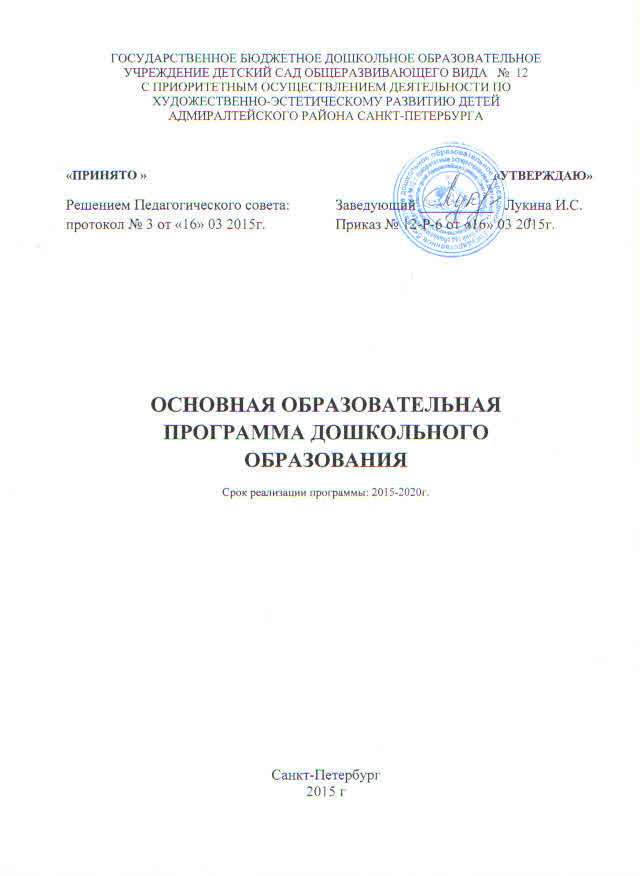 СодержаниеЦелевой раздел.  1.1   Пояснительная записка………………………………………………...………....21.1.1 Цели и задачи реализации Программы………………………………..…..……3	1.1.2. Принципы и подходы к формированию Программы………………….………4 1.1.3. Характеристика особенностей развития детей раннего и дошкольного возраста……………………………………………………………………………….....61.2 Планируемые результаты освоения Программы……………………………......18   Содержательный раздел.Описание основной части образовательной деятельности (содержание, описание вариативных форм, способов, методов и средств реализации Программы)....................................................................................................................21Содержание коррекционной работы………………………………………….30Организационный раздел.Предметно-пространственная развивающая образовательная среда……….49  Перечень используемых  программ и технологий, пособий………………...51 Материально технические условия, созданные для реализации основной образовательной Программы ………………………………………………………...62Режим дня……………………………………………………………………….70Организация непосредственной образовательной деятельности…………...71Проектирование воспитательно-образовательного процесса……………….73Педагогическая диагностика (мониторинг)…………………………………..773.8.    Культурно-досуговая деятельность…………………………………………...803.9.    Организация работы с семьей…………………………………………………823.10     Управленческий комплекс мероприятий по реализации ООП…………….834. Краткая презентация Программы…………………………………….………..81. ЦЕЛЕВОЙ РАЗДЕЛПояснительная запискаОбразовательная программа дошкольного образования  Государственное бюджетное дошкольное  образовательное учреждение детский сад общеразвивающего вида № 12  с приоритетным осуществлением деятельности по художественно-эстетическому развитию детей Адмиралтейского района Санкт-Петербурга является нормативным документом, регламентирующим организацию образовательного процесса в дошкольном образовательном учреждении (далее – ГБДОУ) с учетом его специфики, учебно-методического, кадрового и материально-технического оснащения.Дошкольное образование в  ГБДОУ определяется образовательной Программой дошкольного образования, осуществляющей образовательную деятельность, в соответствии с требованиями ФГОС, учебным планом (Приложение № 1), календарным учебным графиком (Приложение № 2), рабочими программами разрабатываемыми и утверждаемыми образовательным учреждением самостоятельно. Содержание образовательной программы дошкольного образования разрабатывается в соответствии с современными основными документами, регламентирующими деятельность ДОУ и строится на основе следующего нормативно-правового обеспечения:На Федеральном уровне: Федеральный закон от 29 декабря 2012 г. N 273-ФЗ "Об образовании в Российской Федерации"; Приказ от 30 августа 2013 года N 1014 Об утверждении Порядка организации и осуществления образовательной деятельности по основным общеобразовательным программам - образовательным программам дошкольного образования;Постановление Главного государственного санитарного врача Российской Федерации от 15 мая 2013 г. N 26 г. Москва "Об утверждении СанПиН 2.4.1.3049-13 «Санитарно эпидемиологические требования к устройству, содержанию и организации режима работы дошкольных образовательных организаций»;Приказ Министерства образования и науки Российской Федерации от 17 октября 2013 г. № 1155 "Об утверждении федерального государственного образовательного стандарта дошкольного образования»;Приказ Минтруда России №544н от 18 октября 2013 г. Об утверждении профессионального стандарта «Педагог (педагогическая деятельность в сфере дошкольного, начального общего, основного общего, среднего общего образования) (воспитатель, учитель)». Зарегистрировано в Минюсте 6 декабря 2013, № 30550;Письмо Рособрнадзора от 10.09.2013 N 01-50-377/11-555 «О соблюдении прав граждан при предоставлении платных дополнительных образовательных услуг в общеобразовательных организациях, расположенных на территории субъектов Российской Федерации и о нарушениях законодательства Российской Федерации об образовании в части обеспечения государственных прав граждан на получение общедоступного и бесплатного начального общего, основного общего и среднего (полного) общего образования»;На уровне дошкольного учреждения:Устав ГБДОУ №12;Лицензия на право ведения образовательной деятельности серия, Приложения №1 серия, срок действия – бессрочно;Годовой план работы на текущий учебный год;Основная образовательная  программа дошкольного образования  может корректироваться в связи с изменениями нормативно-правовой базы дошкольного образования, образовательного запроса родителей, видовой структуры групп.1.1.1 Цели и задачи реализации ПрограммыЦели и задачи деятельности образовательного учреждения по реализации основной общеобразовательной программы дошкольного образования.Программа, согласно федеральному государственному образовательному стандарту, ставит перед собой следующие цели и задачи:Цель: обеспечить построение целостного педагогического процесса, направленного на полноценное всестороннее развитие ребёнка (физическое, социально-коммуникативное, познавательное, речевое, художественно-эстетическое).Задачи: - охрана и укрепление физического и психического здоровья детей, в том числе их эмоционального благополучия;- обеспечение равных возможностей для полноценного развития каждого ребенка, независимо от пола, нации, языка, социального статуса, психофизиологических особенностей; - создание благоприятных условий развития детей в соответствии с их возрастными и индивидуальными особенностями и склонностями, развитие  способностей и творческого потенциала каждого ребенка;- формирование общей культуры детей, в том числе ценностей здорового образа жизни, развитие их социальных, нравственных, эстетических, интеллектуальных, физических качеств, инициативности, самостоятельности, ответственности ребенка, формирование предпосылок учебной деятельности;- формирование социокультурной среды, соответствующей возрастным, индивидуальным, психологическим и физиологическим особенностям детей;- обеспечения преемственности целей, задач и содержания образования, реализуемых в рамках образовательных программ;- обеспечение психолого-педагогической поддержки семьи и повышения компетентности родителей (законных представителей)  в вопросах развития и образования, охраны и укрепления здоровья детей. 1.1.2 Принципы и подходы к формированию Программы      Программа разработана  в соответствии с федеральным государственным образовательным стандартом, в ее основу заложены основные принципы и подходы: - принцип развивающего образования, в соответствии с которым   главной целью дошкольного образования является развитие ребенка;- принцип научной обоснованности и практической применимости (содержание программы соответствует основным положениям возрастной психологии и дошкольной коррекционной педагогики);- принцип интеграции образовательных областей в соответствии с возрастными возможностями и особенностями воспитанников;- принцип личностно-развивающего и гуманистического характера взаимодействия взрослых (законных представителей, педагогических работников) и детей;- предполагает реализацию образовательного процесса в формах, специфических для детей, прежде всего в форме игры, познавательной деятельности, в форме творческой активности, обеспечивающей художественно - эстетическое развитие ребенка; - строится на основе индивидуальных особенностей и потребностей детей, связанных с их состоянием здоровья; - обеспечивает приобщение детей к социокультурным нормам, традициям семьи, общества и государства; - основывается на возрастной адекватности дошкольного образования (соответствие условий, требований, методов возрасту и особенностям развития); предусматривает поддержку инициативы детей в различных видах деятельности; непрерывность (преемственность) образования (формирование у дошкольника качеств, необходимых для овладения учебной деятельностью);При разработке образовательной Программы учтены принципы общей педагогики:Единство воспитательного и образовательного процесса.Научность содержания обучения.Учет возрастных возможностей ребенка.Доступность материала.Повторяемость материала.Концентричность материала.1.1.3. Характеристика особенностей развития детей раннего и дошкольного возраста.Возрастные особенности психического развития детей в общеразвивающих группахВозрастные особенности детей от 3 до 4 летВ возрасте 3-4 лет ребенок постепенно выходит за пределы семейного круга, его общение становится внеситуативным. Взрослый становится для ребенка не только членом семьи, но и носителем определенной общественной функции. Желание ребенка выполнять такую же функцию приводит к противоречию с его реальными возможностями. Это противоречие разрешается через развитие игры, которая становится ведущим видом деятельности в дошкольном возрасте.Главной особенностью игры является ее условность: выполнение одних действий с одними предметами предполагает их отнесенность к другим действиям с другими предметами. Основным содержанием игры младших дошкольников являются действия с игрушками и предметами-заместителями. Продолжительность игры небольшая. Младшие дошкольники ограничиваются игрой с одной-двумя ролями и простыми, неразвернутыми сюжетами. Игры с правилами в этом возрасте только начинают формироваться.Изобразительная деятельность ребенка зависит от его представлений о предмете. В этом возрасте они только начинают формироваться. Графические образы бедны. У одних детей в изображениях отсутствуют детали, у других рисунки могут быть более детализированы. Дети уже могут использовать цвет.Большое значение для развития мелкой моторики имеет лепка. Младшие дошкольники способны под руководством взрослого вылепить простые предметы.Известно, что аппликация оказывает положительное влияние на развитие восприятия. В этом возрасте детям доступны простейшие виды аппликации.Конструктивная деятельность в младшем дошкольном возрасте ограничена возведением несложных построек по образцу и по замыслу. - В младшем дошкольном возрасте развивается перцептивная деятельность. Дети от использования предэталонов — индивидуальных единиц восприятия — переходят к сенсорным эталонам — культурно-выработанным средствам восприятия. К концу младшего дошкольного возраста дети могут воспринимать до 5 и более форм предметов и до 7 и более цветов, способны дифференцировать предметы по величине, ориентироваться в пространстве группы детского сада, а при определенной организации образовательного процесса — и в помещении всего дошкольного учреждения.Развиваются память и внимание. По просьбе взрослого дети могут запомнить 3-4 слова и 5-6 названий предметов. К концу младшего дошкольного возраста они способны запомнить значительные отрывки из любимых произведений.Продолжает развиваться наглядно-действенное мышление. При этом преобразования ситуаций в ряде случаев осуществляются на основе целенаправленных проб с учетом желаемого результата. Дошкольники способны установить некоторые скрытые связи и отношения между предметами.В младшем дошкольном возрасте начинает развиваться воображение, которое особенно наглядно проявляется в игре, когда одни объекты выступают в качестве заместителей других.Взаимоотношения детей обусловлены нормами и правилами. В результате целенаправленного воздействия они могут усвоить относительно большое количество норм, которые выступают основанием для оценки собственных действий и действий других детей.Взаимоотношения детей ярко проявляются в игровой деятельности. Они скорее играют рядом, чем активно вступают во взаимодействие. Однако уже в этом возрасте могут наблюдаться устойчивые избирательные взаимоотношения. Конфликты между детьми возникают преимущественно по поводу игрушек. Положение ребенка в группе сверстников во многом определяется мнением воспитателя.В младшем дошкольном возрасте можно наблюдать соподчинение мотивов поведения в относительно простых ситуациях. Сознательное управление поведением только начинает складываться; во многом поведение ребенка еще ситуативно. Вместе с тем можно наблюдать и случаи ограничения собственных побуждений самим ребенком, сопровождаемые словесными указаниями. Начинает развиваться самооценка, при этом дети в значительной мере ориентируются на оценку воспитателя. Продолжает развиваться также их половая идентификация, что проявляется в характере выбираемых игрушек и сюжетов.Возрастные особенности детей от 4 до 5 летВ игровой деятельности детей среднего дошкольного возраста появляются ролевые взаимодействия. Они указывают на то, что дошкольники начинают отделять себя от принятой роли. В процессе игры роли могут меняться. Игровые действия начинают выполняться не ради них самих, ради смысла игры. Происходит разделение игровых и реальных взаимодействий детей.Значительное развитие получает изобразительная деятельность. Рисунок становится предметным и детализированным. Графическое изображение человека характеризуется наличием туловища, глаз, рта, носа, волос, иногда одежды и ее деталей. Совершенствуется техническая сторона изобразительной деятельности. Дети могут рисовать основные геометрические фигуры, вырезать ножницами, наклеивать изображения на бумагу и т.д.Усложняется конструирование. Постройки могут включать 5-6 деталей. Формируются навыки конструирования по собственному замыслу, а также планирование последовательности действий.Двигательная сфера ребенка характеризуется позитивными изменениями  мелкой и крупной моторики. Развиваются ловкость, координация движений. Дети в этом возрасте лучше, чем младшие дошкольники, удерживают равновесие, перешагивают через небольшие преграды. Усложняются игры с мячом.К концу среднего дошкольного возраста восприятие детей становится более развитым. Они оказываются способными назвать форму, на которую похож тот или иной предмет. Могут вычленять в сложных объектах простые формы и из простых форм воссоздавать сложные объекты. Дети способны упорядочить группы предметов по сенсорному признаку — величине, цвету; выделить такие параметры, как высота, длина и ширина. Совершенствуется ориентация в пространстве.Возрастает объем памяти. Дети запоминают до 7-8 названий предметов. Начинает складываться произвольное запоминание: дети способны принять задачу на запоминание, помнят поручения взрослых, могут выучить небольшое стихотворение и т.д.Начинает развиваться образное мышление. Дети оказываются способными использовать простые схематизированные изображения для решения несложных задач. Дошкольники могут строить по схеме, решать лабиринтные задачи. Развивается предвосхищение. На основе пространственного расположения объектов дети могут сказать, что произойдет в результате их взаимодействия. Однако при этом им трудно встать на позицию другого наблюдателя и во внутреннем плане совершить мысленное преобразование образа.Для детей этого возраста особенно характерны известные феномены Ж. Пиаже: сохранение количества, объема и величины. Например, если им предъявить три черных кружка из бумаги и семь белых кружков из бумаги и спросить: «Каких кружков больше — черных или белых?», большинство ответят, что белых больше. Но если спросить: «Каких больше — белых или бумажных?», ответ будет таким же — больше белых. Продолжает развиваться воображение. Формируются такие его особенности, как оригинальность и произвольность. Дети могут самостоятельно придумать небольшую сказку на заданную тему.Увеличивается устойчивость внимания. Ребенку оказывается доступной сосредоточенная деятельность в течение 15-20 минут. Он способен удерживать в памяти при выполнении каких-либо действий несложное условие,В среднем дошкольном возрасте улучшается произношение звуков и дикция. Речь становится предметом активности детей. Они удачно имитируют голоса животных, интонационно выделяют речь тех или иных персонажей. Интерес вызывают ритмическая структура речи, рифмы.Развивается грамматическая сторона речи. Дошкольники занимаются словотворчеством на основе грамматических правил. Речь детей при взаимодействии друг с другом носит ситуативный характер, а при общении со взрослым становится внеситуативной.Изменяется содержание общения ребенка и взрослого. Оно выходит за пределы конкретной ситуации, в которой оказывается ребенок. Ведущим становится познавательный мотив. Информация, которую ребенок получает в процессе общения, может быть сложной и трудной для понимания, но она вызывает у него интерес.У детей формируется потребность в уважении со стороны взрослого, для них оказывается чрезвычайно важной его похвала. Это приводит к их повышенной обидчивости на замечания. Повышенная обидчивость представляет собой возрастной феномен.Взаимоотношения со сверстниками характеризуются избирательностью, которая выражается в предпочтении одних детей другим. Появляются постоянные партнеры по играм. В группах начинают выделяться лидеры. Появляются конкурентность,  соревновательность. Последняя важна для сравнения себя с другими, что ведет к развитию образа Я ребенка, его детализации.Основные достижения возраста связаны с развитием игровой деятельности; появлением ролевых и реальных взаимодействий; с развитием изобразительной деятельности; конструированием по замыслу, планированием; совершенствованием восприятия, развитием образного мышления и воображения, эгоцентричностью познавательной позиции; развитием памяти, внимания, речи, познавательной мотивации, совершенствования восприятия; формированием потребности в уважении со стороны взрослого, появлением обидчивости, конкурентности, соревновательности со сверстниками, дальнейшим развитием образа «Я» ребенка, его детализацией.Возрастные особенности детей от 5 до 6 летДети шестого года жизни уже могут распределять роли до начала игры и строить свое поведение, придерживаясь роли. Игровое взаимодействие сопровождается речью, соответствующей и по содержанию, и интонационно взятой роли. Речь, сопровождающая реальные отношения детей, отличается от ролевой речи. Дети начинают осваивать социальные отношения и понимать подчиненность позиций в различных видах деятельности взрослых, одни роли становятся для них более привлекательными, чем другие. При распределении ролей могут возникать конфликты, связанные субординацией ролевого поведения. Наблюдается организация игрового пространства, в котором выделяются смысловой «центр» и «периферия». В игре «Больница» таким центром оказывается кабинет врача, в игре «Парикмахерская» — зал стрижки, а зал ожидания выступает в качестве периферии игрового пространства.) Действия детей в играх становятся разнообразными.Развивается изобразительная деятельность детей. Это возраст наиболее активного рисования. В течение года дети способны создать до двух тысяч рисунков. Рисунки могут быть самыми разными по содержанию: это и жизненные впечатления детей, и воображаемые ситуации, и  иллюстрации к фильмам и книгам. Обычно рисунки представляют собой схематические изображения различных объектов, но могут отличаться оригинальностью композиционного решения, передавать статичные и динамичные отношения. Рисунки приобретают сюжетный характер; достаточно часто встречаются многократно повторяющиеся сюжеты с небольшими или, напротив, существенными изменениями. Изображение человека становится более детализированным и пропорциональным. По рисунку можно судить о половой принадлежности и эмоциональном состоянии изображенного человека.Конструирование характеризуется умением анализировать условия, в которых протекает эта деятельность. Дети используют и называют разные детали деревянного конструктора. Могут заменить детали постройки в зависимости от имеющегося материала. Овладевают обобщенным способом обследования образца. Дети способны выделять основные части предполагаемой постройки. Конструктивная деятельность может осуществляться на основе схемы, по замыслу и по условиям. Появляется конструирование в ходе совместной деятельности.Дети могут конструировать из бумаги, складывая ее в несколько раз (два, четыре, шесть сгибаний); из природного материала. Они осваивают два способа конструирования: 1) от природного материала к художественному образу (в этом случае ребенок «достраивает» природный материал до целостного образа, дополняя его различными деталями); 2) от художественного образа к природному материалу (в этом случае ребенок подбирает необходимый материал, для того чтобы воплотить образ).Продолжает совершенствоваться восприятие цвета, формы и величины, строения предметов; систематизируются представления детей. Они называют не только основные цвета и их оттенки, но и промежуточные цветовые оттенки; форму прямоугольников, овалов, треугольников. Воспринимают величину объектов, легко выстраивают в ряд — по возрастанию или убыванию — до 10 различных предметов.Однако дети могут испытывать трудности при анализе пространственного положения объектов, если сталкиваются с несоответствием формы и их пространственного расположения. Это свидетельствует о том, что в различных ситуациях восприятие представляет для дошкольников известные сложности, особенно если они должны одновременно учитывать несколько различных и при этом противоположных признаков.В старшем дошкольном возрасте продолжает развиваться образное мышление. Дети способны не только решить задачу в наглядном плане, но и совершить преобразования объекта, указать, в какой последовательности объекты вступят во взаимодействие, и т.д. Однако подобные решения окажутся правильными только в том случае, если дети будут применять адекватные мыслительные средства. Среди них можно выделить схематизированные представления, которые возникают в процессе наглядного моделирования; комплексные представления, отражающие представления детей о системе признаков, которыми могут обладать объекты, а также представления, отражающие стадии преобразования различных объектов и явлений (представления о цикличности изменений): представления о смене времен года, дня и ночи, об увеличении и уменьшении объектов результате различных воздействий, представления о развитии и т. Кроме того, продолжают совершенствоваться обобщения, что является основой словесно логического мышления. В дошкольном возрасте у детей еще отсутствуют представления о классах объектов. Дети группируют объекты по признакам, которые могут изменяться, однако начинают формироваться операции логического сложения и умножения классов. Так, например, старшие дошкольники при группировке объектов могут учитывать два признака: цвет и форму (материал) и т.д.Как показали исследования отечественных психологов, дети старшего дошкольного возраста способны рассуждать и давать адекватные причинные объяснения, если анализируемые отношения не выходят за пределы их наглядного опыта.Развитие воображения в этом возрасте позволяет детям сочинять достаточно оригинальные и последовательно разворачивающиеся истории. Воображение будет активно развиваться лишь при условии проведения специальной работы по его активизации.Продолжают развиваться устойчивость, распределение, переключаемость внимания. Наблюдается переход от непроизвольного к произвольному вниманию.Продолжает совершенствоваться речь, в том числе ее звуковая сторона. Дети могут правильно воспроизводить шипящие, свистящие и сонорные звуки. Развиваются фонематический слух, интонационная выразительность речи при чтении стихов в сюжетно-ролевой игре и в повседневной жизни.Совершенствуется грамматический строй речи. Дети используют практически все части речи, активно занимаются словотворчеством. Богаче становится лексика: активно используются синонимы и антонимы.Развивается связная речь. Дети могут пересказывать, рассказывать по картинке, передавая не только главное, но и детали.Достижения этого возраста характеризуются распределением ролей игровой деятельности; структурированием игрового пространства; дальнейшим развитием изобразительной деятельности, отличающейся высокой продуктивностью; применением в конструировании обобщенного способа обследования образца; усвоением обобщенных способов изображения предметов одинаковой формы.Восприятие в этом возрасте характеризуется анализом сложных форм объектов; развитие мышления сопровождается освоением мыслительных средств (схематизированные представления, комплексные представления, представления о цикличности изменений); развиваются умение обобщать, причинное мышление, воображение, произвольное внимание, речь, образ Я.Возрастные особенности детей от 6 до 7 летВ сюжетно-ролевых играх дети подготовительной к школе группы начинают осваивать сложные взаимодействия людей, отражающие характерные значимые жизненные ситуации, например, свадьбу, рождение ребенка, болезнь, трудоустройство и т. д.Игровые действия детей становятся более сложными, обретают особый смысл, который не всегда открывается взрослому. Игровое пространство усложняется. В нем может быть несколько центров, каждый из которых поддерживает свою сюжетную линию. При этом дети способны отслеживать поведение партнеров по всему игровому пространству и менять свое поведение в зависимости от места в нем. Так, ребенок уже обращается к продавцу не просто как покупатель, а как покупатель-мама или покупатель-шофер и т. п. Исполнение роли акцентируется не только самой ролью, но и тем, в какой части игрового пространства эта роль воспроизводится. Например, исполняя роль водителя автобуса, ребенок командует пассажирами и подчиняется инспектору ГИБДД. Если логика игры требует появления новой роли, то ребенок может по ходу игры взять на себя новую роль, сохранив при этом роль, взятую ранее. Дети могут комментировать исполнение роли тем или иным участником игры.Образы из окружающей жизни и литературных произведений, передаваемые детьми в изобразительной деятельности, становятся сложнее. Рисунки приобретают более детализированный характер, обогащается их цветовая гамма. Более явными становятся различия между рисунками мальчиков и девочек. Мальчики охотно изображают технику, космос, военные действия и т.п. Девочки обычно рисуют женские образы: принцесс, балерин, моделей и т.д. Часто встречаются и бытовые сюжеты: мама и дочка, комната и т. д,Изображение человека становится еще более детализированным и пропорциональным. Появляются пальцы на руках, глаза, рот, нос, брови, подбородок. Одежда может быть украшена различными деталями.При правильном педагогическом подходе у детей формируются художественно-творческие способности в изобразительной деятельности.Дети подготовительной к школе группы в значительной степени освоили конструирование из строительного материала. Они свободно владеют обобщенными способами анализа, как изображений, так и построек; не только анализируют основные конструктивные особенности различных деталей, но и определяют их форму на основе сходства со знакомыми им объемными предметами. Свободные постройки становятся симметричными и пропорциональными, их строительство осуществляется на основе зрительной ориентировки.Дети быстро и правильно подбирают необходимый материал. Они достаточно точно представляют себе последовательность, в которой будет осуществляться постройка, и материал, который понадобится для ее выполнения; способны выполнять различные по степени сложности постройки, как по собственному замыслу, так и по условиям.В этом возрасте дети уже могут освоить сложные формы сложения из листа бумаги и придумывать собственные, но этому их нужно специально обучать. Данный вид деятельности не просто доступен детям — он важен для углубления их пространственных представлений.Усложняется конструирование из природного материала. Дошкольникам уже доступны целостные композиции по предварительному замыслу, которые могут передавать сложные отношения, включать фигуры людей и животных.У детей продолжает развиваться восприятие, однако они не всегда могут одновременно учитывать несколько различных признаков.Развивается образное мышление, однако воспроизведение метрических отношений затруднено. Это легко проверить, предложив детям воспроизвести на листе бумаги образец, на котором нарисованы девять точек, расположенных не на одной прямой. Как правило, дети не воспроизводят метрические отношения между точками: при наложении рисунков друг на друга точки детского рисунка не совпадают с точками образца.Продолжают развиваться навыки обобщения и рассуждения, но они в значительной степени еще ограничиваются наглядными признаками ситуации.Продолжает развиваться воображение, однако часто приходится констатировать снижение развития воображения в этом возрасте в сравнении со старшей группой. Это можно объяснить различными влияниями, в том числе и средств массовой информации, приводящими к стереотипности  детских образов.Продолжает развиваться внимание дошкольников, оно становится произвольным. В некоторых видах деятельности время произвольного сосредоточения достигает 30 минут.У дошкольников продолжает развиваться речь: ее звуковая сторона, грамматический строй, лексика. Развивается связная речь. В высказываниях детей отражаются как расширяющийся словарь, так и характер общений, формирующихся в этом возрасте. Дети начинают активно употреблять обобщающие существительные, синонимы, антонимы, прилагательные и т.д.В результате правильно организованной образовательной работы дошкольников развиваются диалогическая и некоторые виды монологической речи.В подготовительной к школе группе завершается дошкольный возраст. Его основные достижения связаны с освоением мира вещей как предметов человеческой культуры; освоением форм позитивного общения с людьми; развитием половой идентификации, формированием позиции школьника.К концу дошкольного возраста ребенок обладает высоким уровнем познавательного и личностного развития, что позволяет ему в дальнейшем успешно учиться в школе.1.2 Планируемые результаты освоения ПрограммыПланируемые результаты освоения  Программы в общеразвивающих группах   Планируемые результаты освоения детьми основной общеобразовательной программы:   Специфика дошкольного детства (гибкость, пластичность развития ребенка, высокий разброс вариантов его развития, его непосредственность и непроизвольность), а также системные особенности дошкольного образования (необязательность уровня дошкольного образования в Российской Федерации, отсутствие возможности вменения ребенку какой-либо ответственности за результат) делают неправомерными требования от ребенка дошкольного возраста конкретных образовательных достижений и обусловливают необходимость определения результатов освоения образовательной программы в идее целевых ориентиров.К целевым ориентирам дошкольного образования относятся социально-нормативные возрастные характеристики возможных достижений ребенка:Целевые ориентиры образования в младенческом и раннем возрасте:ребенок  интересуется окружающими предметами и активно действует с ними; эмоционально вовлечен в действия с игрушками и другими предметами, стремится проявлять настойчивость в достижении результата своих действий;использует специфические, культурно фиксированные предметные действия, знает значение бытовых предметов (ложки, расчески, карандаши и пр.) и умеет пользоваться ими. Владеет простейшими навыками самообслуживания; стремится проявлять самостоятельность в бытовом и игровом поведении;владеет активной речью, включенной в общение, может обращаться с вопросами и просьбами, понимает речь взрослых; знает названия окружающих предметов и игрушек;стремиться к общению с взрослыми и активно подражает им в движениях и действиях; появляются игры, в которых ребенок воспроизводит действия взрослого;проявляет интерес к сверстникам; наблюдает за их действиями и подражает им;у ребенка развита крупная моторика, он стремится осваивать различные виды движения (бег, лазанье, перешагивание и пр.).Целевые ориентиры на этапе завершения дошкольного образования:ребенок овладевает основными культурными способами деятельности, проявляет инициативу и самостоятельность в разных видах деятельности – игре, общении, познавательно - исследовательской деятельности, конструировании и др.; способен выбирать себе род занятий, участников по совместной деятельности;ребенок обладает установкой положительного отношения к миру, к разным видам труда, другим людям и самому себе, обладает чувством собственного достоинства; активно взаимодействует со сверстниками и взрослыми, участвует в совместных играх. Способен договариваться, учитывать интересы и чувства других, сопереживать неудачам и радоваться успехам других, адекватно проявлять свои чувства, в том числе чувство веры в себя, старается разрешать конфликты;ребенок обладает развитым воображением, которое реализуется в разных видах деятельности, и прежде всего в игре; ребенок владеет разными формами и видами игры, различает условную и реальную ситуацию, умеет подчиняться разным правилам и социальным нормам;ребенок достаточно хорошо владеет устной речью, может выражать свои мысли и желания, может использовать речь для выражения своих мыслей, чувств и желаний, построения речевого высказывания в ситуации общения, может выделять звуки в словах, у ребенка складываются предпосылки грамотности;у ребенка развита крупная и мелкая моторика; он подвижен, вынослив, владеет основными движениями, может контролировать свои движения и управлять ими;ребенок способен к волевым усилиям, может следовать социальным нормам поведения и правилам в разных видах деятельности, во взаимоотношениях с взрослыми и сверстниками, может соблюдать правила безопасного поведения и личной гигиены;ребенок проявляет любознательность, задает вопросы и сверстникам, интересуется причинно-следственными связями, пытается самостоятельно придумывать объяснения явлениям природы и поступкам людей; склонен наблюдать, экспериментировать. Обладает начальными знаниями о себе, о природном и социальном мире, в котором он живет; знаком с произведениями детской литературы, обладает элементарными представлениями из области живой природы, естествознания, математики, истории и т.п.; ребенок способен к принятию собственных решений, опираясь на свои знания и умения в различных видах деятельности.Планируемые результаты освоения Программы конкретизируют требования Стандарта к целевым ориентирам в обязательной части и части, формируемой участниками образовательных отношений, с учетом возрастных возможностей и индивидуальных различий (индивидуальных траекторий развития) детей, а также особенностей развития детей с ограниченными возможностями здоровья, в том числе детей-инвалидов (далее - дети с ограниченными возможностями здоровья).Планируемые результаты освоения детьми основной образовательной программы дошкольного образования подразделяются на итоговые и промежуточные. Промежуточные результаты раскрывают динамику формирования интегративных качеств воспитанников в каждый возрастной период освоения основной образовательной Программы дошкольного образования по всем направлениям развития детей. СОДЕРЖАТЕЛЬНЫЙ РАЗДЕЛОписание основной части образовательной деятельности (содержание, описание вариативных форм, способов, методов и средств реализации Программы)В основе реализации ООП лежит комплексный подход, обеспечивающий развитие детей во всех пяти взаимодополняющих образовательных областях:-социально-коммуникативное развитие;-познавательное развитие;-речевое развитие;-художественно-эстетическое развитие;-физическое развитие. Социально-коммуникативное развитие направлено на усвоение норм и ценностей, принятых в обществе, включая моральные и нравственные ценности; развитие общения и взаимодействия ребенка со взрослыми и сверстниками; становление самостоятельности, целенаправленности и саморегуляции собственных действий; развитие социального и эмоционального интеллекта, эмоциональной отзывчивости, сопереживания, формирование готовности к совместной деятельности со сверстниками, формирование уважительного отношения и чувства принадлежности к своей семье и к сообществу детей и взрослых в Организации; формирование позитивных установок к различным видам труда и творчества; формирование основ безопасного поведения в быту, социуме, природе.Познавательное развитие предполагает развитие интересов детей, любознательности и познавательной мотивации; формирование познавательных действий, становление сознания; развитие воображения и творческой активности; формирование первичных представлений о себе, других людях, объектах окружающего мира, о свойствах и отношениях объектов окружающего мира (форме, цвете, размере, материале, звучании, ритме, темпе, количестве, числе, части и целом, пространстве и времени, движении и покое, причинах и следствиях и др.), о малой родине и Отечестве, представлений о социокультурных ценностях нашего народа, об отечественных традициях и праздниках, о планете Земля как общем доме людей, об особенностях ее природы, многообразии стран и народов мира.Речевое развитие включает владение речью как средством общения и культуры; обогащение активного словаря; развитие связной, грамматически правильной диалогической и монологической речи; развитие речевого творчества; развитие звуковой и интонационной культуры речи, фонематического слуха; знакомство с книжной культурой, детской литературой, понимание на слух текстов различных жанров детской литературы; формирование звуковой аналитико-синтетической активности как предпосылки обучения грамоте.Художественно-эстетическое развитие предполагает развитие предпосылок ценностно-смыслового восприятия и понимания произведений искусства (словесного, музыкального, изобразительного), мира природы; становление эстетического отношения к окружающему миру; формирование элементарных представлений о видах искусства; восприятие музыки, художественной литературы, фольклора; стимулирование сопереживания персонажам художественных произведений; реализацию самостоятельной творческой деятельности детей (изобразительной, конструктивно-модельной, музыкальной и др.).Физическое развитие включает приобретение опыта в следующих видах деятельности детей: двигательной, в том числе связанной с выполнением упражнений, направленных на развитие таких физических качеств, как координация и гибкость; способствующих правильному формированию опорно-двигательной системы организма, развитию равновесия, координации движения, крупной и мелкой моторики обеих рук, а также с правильным, не наносящем ущерба организму, выполнением основных движений (ходьба, бег, мягкие прыжки, повороты в обе стороны), формирование начальных представлений о некоторых видах спорта, овладение подвижными играми с правилами; становление целенаправленности и саморегуляции в двигательной сфере; становление ценностей здорового образа жизни, овладение его элементарными нормами и правилами (в питании, двигательном режиме, закаливании, при формировании полезных привычек и др.). С учетом используемых вариативных примерных образовательных программ дошкольного образования и методических пособий, обеспечивающих реализацию данного содержания; использованием вариативных форм, способов, методов и средств реализации ООП с учетом возрастных и индивидуальных особенностей воспитанников, специфики их образовательных потребностей и интересов; направленных на полноценное личностное формирование и становление, готовность к школьному обучению, обеспечение единого процесса социализации и индивидуализации личности.Образовательная программа включает в себя обязательную часть,  обеспечивающую достижение воспитанниками готовности к школе, а именно: необходимый и достаточный уровень развития ребенка для успешного освоения им основных общеобразовательных программ начального общего образования, и часть формируемую участниками образовательного процесса и отражающую специфику условий, в которых осуществляется образовательный процесс, и направленную на поддержку областей основной части программы.  Перечень программ, обеспечивающих реализацию обязательной части Программы: Программа дошкольного образования «От рождения до школы» под редакцией Н.Е. Вераксы, Т.С. Комаровой, М.А. Васильевой, основная;  Программа дошкольного образования «Физическая культура – дошкольникам» под редакцией  Л.Д. Глазыриной, основная (физическая культура);Программа «Я, ты, мы» под ред. О. Л.Князевой;Программа «Изобразительная деятельность в детском саду» под ред.Т.С. Комаровой;Программа дошкольного образования «Основы безопасности жизнедеятельности дошкольников» под редакцией  Н.Н. Авдеевой О.Л. Князевой, Р.Б. Стеркиной, основная (ОБЖ);Перечень программ, обеспечивающих реализацию вариативной части Программы:Программа «Физическая культура в детском саду» Л.И. Пензулаевой; (физическая культура);Программа экологического образования «Мы» под редакцией Кондратьева Н.Н. (ознакомление детей с природой);Программа « Первые шаги» под ред.алифанова Г.Т. (воспитание петербуржца-дошкольника)Формы работы с детьмиВоспитательно-образовательный процесс может быть условно подразделен на:образовательную деятельность, осуществляемую в процессе организации различных видов детской деятельности (игровой, коммуникативной, трудовой, познавательно-исследовательской, продуктивной, музыкально-художественной, чтения) (далее по тексту — «организованная образовательная деятельность»);образовательную деятельность, осуществляемую в ходе режимных моментов;самостоятельную деятельность детей;взаимодействие с семьями детей по реализации основной общеобразовательной программы дошкольного образования.Построение образовательного процесса должно основываться на адекватных возрасту формах работы с детьми. Выбор форм работы осуществляется педагогом самостоятельно и зависит от контингента воспитанников, оснащенности дошкольного учреждения, культурных и региональных особенностей, специфики дошкольного учреждения, от опыта и творческого подхода педагога.В работе с детьми младшего дошкольного возраста используются преимущественно игровые, сюжетные и интегрированные формы образовательной деятельности. Обучение происходит опосредованно, в процессе увлекательной для малышей деятельности.В старшем дошкольном возрасте (старшая и подготовительная к школе группы) выделяется время для занятий учебно-тренирующего характера.В практике используются разнообразные формы работы с детьми.ОРГАНИЗАЦИОННЫЙ РАЗДЕЛ.3.1 Предметно-пространственная развивающая образовательная среда.Предметно-пространственная развивающая образовательная среда в ГБДОУ  с учетом ФГОС ДО и используемых общеобразовательных программ, обеспечивает возможность педагога эффективно развивать индивидуальность каждого ребенка с учетом его склонностей и интересов, уровня активности.Предметно-пространственная среда выполняет образовательную, развивающую, воспитывающую и стимулирующую, организационную и коммуникативную функцию. Имеет характер открытой, незамкнутой системы, способной к корректировке и развитию.В соответствии с ФГОС ДО обеспечивает:максимальную реализацию образовательного потенциала пространства организации (группы);наличие материалов, оборудования и инвентаря для развития детских видов деятельности;охрану и укрепление здоровья детей, необходимую коррекцию их развития;возможность обеспечения совместной деятельности детей и взрослых со всей группой и малых группах;двигательную активность и возможность уединения.Наполняемость предметной среды соответствуют принципу целостности образовательного процесса, имеет необходимое оборудование для реализации образовательных областей, представленных в ФГОС ДО, игровые, дидактические материалы и средства соответствующие психолого-возрастным и индивидуальным особенностям воспитанников, специфики их образовательных потребностей, трансформируемости, полифункциональности материалов, принципу интеграции образовательных областей, видам детской деятельности (игровой, двигательной, поисковой, исследовательской, конструктивной, восприятия художественной литературы, коммуникативной и др.).  Учитывает национально-культурные, климатические условия, в которых осуществляется образовательная деятельность. Используемые материалы и оборудование имеет сертификат качества, и отвечают гигиеническим, педагогическим, эстетическим требованиям.Перечень используемых  программ и технологий, пособий Перечень используемых  программ и технологий, пособий в таблицев общеразвивающих группахМатериально технические условия, созданные для реализации основной образовательной Программы Материально технические условия, созданные для реализации основной образовательной Программы в общеразвивающих группах3.4. Режим дня    В понятие «режим» включается длительность, организация и распределение в течение дня всех видов деятельности, отдыха, приёма пищи.Описание ежедневной организации жизни и деятельности детей в группах компенсирующей направленностиВ Программе представлены примерные режимы дня для  общеразвивающих групп. (Модели режимов представлены в Приложении 4)          Режимы дня в общеразвивающих группах разработаны в соответствии с программой дошкольных образовательных учреждений на основе примерных режимов дня общеобразовательной программы дошкольного образования «От рождения до школы» (под ред. Н.Е. Вераксы, Т. С. Комаровой, М. А. Васильевой), а также санитарно-эпидемиологических правил и нормативов СанПиН 2.4.1.3049-13 «Санитарно эпидемиологические требования к устройству, содержанию и организации режима работы дошкольных образовательных организаций». В группах разработаны режимы:на холодный/тёплый период года;адаптационный режим после летнего  периода и для детей, вновь поступивших в ГБДОУ;двигательный режим.Пояснения к адаптационному режиму.	  В период адаптации детей к условиям ДОУ после летнего периода отменяется непосредственно образовательная деятельность с детьми, при благоприятных погодных условиях увеличивается продолжительность прогулки, увеличивается время для приёма пищи и дневного сна. Педагоги включают в совместную деятельность с детьми игры, направленные на облегчение прохождения ребёнком периода адаптации к условиям ГБДОУ. Продолжительность адаптационного периода зависит от индивидуальных особенностей детей.Пояснение к двигательному режимуДвигательный режим следует осуществлять с учетом здоровья, возраста детей и времени года. Рекомендуется использовать формы двигательной деятельности: утреннюю гимнастику, занятия физической в помещении и на воздухе, физкультурные минутки, подвижные игры, спортивные упражнения, ритмическую гимнастику.Объем двигательной активности детей 5-7 лет – 6-8 часов в неделю, с учетом психофизиологических особенностей детей, времени года и режима работы.Для реализации двигательной деятельности детей используется оборудование и инвентарь физкультурного зала и спортивных площадок на участке в соответствии с возрастом и ростом ребенка.Ежедневно во время непрерывной непосредственно образовательной деятельности проводятся динамические паузы, физминутки, словесно – моторные игры для снятия напряжения. Между занятиями выдерживается интервал – 10 минут, длительность непосредственной образовательной деятельности для детей: 3-4 года – 10-15 минут, 4-5 лет – 20 минут, 5-6 лет – 25 минут, 6 -7 лет – 30 минут (по требованиям Сан ПиНа). 3.5. Организация непосредственной образовательной деятельностиНепосредственно образовательная деятельность реализуется через организацию различных видов деятельности (игровой, двигательной, познавательно-исследовательской, познавательной,  коммуникативной, продуктивной, художественно-эстетической, музыкально-художественной,  трудовой) или их интеграцию  с использованием разнообразных форм и методов работы, выбор которых осуществляется педагогами самостоятельно в зависимости от контингента детей, уровня освоения Программы и решения конкретных образовательных задач. В соответствии с СанПиН для детей раннего возраста от 1,5 до 3 лет длительность непрерывной образовательной деятельности не должна превышать 10 минут. Допускается осуществлять образовательную деятельность  в первую и во вторую половину дня – по 8-10 минут. Допускается осуществлять образовательную деятельность на игровой площадке во время прогулки. Продолжительность непрерывной образовательной деятельности для детей от 3 до 4 лет – не более 15 минут, от 4 до 5 лет – не более 20 минут, от 5 до 6 лет - не более 25 минут, от 6 до 7 лет – не более 30 минут.Максимально допустимый объем  образовательной нагрузки в первой половине дня в общеразвивающих группах  в младшей и средней группе  не превышает 30 и 40 минут соответственно, а в старшей  и подготовительной – 45 минут и 1,5 часа соответственно. В середине времени отведенного на непрерывную образовательную деятельность, проводят физкультурные минутки. Перерывы между периодами непрерывной образовательной деятельности - не менее 10 минут. Образовательная деятельность с детьми  старшего дошкольного возраста может осуществляться во второй половине дня после дневного сна. Её продолжительность должна составлять не более 25-30 минут в день.  В середине непосредственно образовательной деятельности статического характера проводятся физкультурные минутки. Образовательную деятельность, требующую повышенной познавательной активности и умственного напряжения детей, следует организовывать в первую половину дня. Для профилактики утомления детей рекомендуется проводить физкультурные, музыкальные занятия, ритмику и т.п.Мероприятия физкультурно-оздоровительного цикла предусматривают закаливающие, оздоровительные, профилактические мероприятия, оптимальный двигательный режим по каждой возрастной, разновозрастной группе, который обеспечивает достаточное время организованной деятельности детей. С детьми 3-го года жизни занятия по физическому развитию основной образовательной программы осуществляют по  подгруппам 2 раза в неделю, в групповом помещении или в физкультурном зале.Непосредственно образовательная деятельность по физическому развитию основной образовательной программы  для детей, как в общеразвивающих группах в возрасте от 3 до 7 лет организуются 3 раза в неделю. (Учебный план Приложение 1).Объем самостоятельной деятельности как свободной деятельности воспитанников, в условиях созданной педагогами  предметно-развивающей  образовательной среды   по каждой образовательной области  не определяется. Общий объем  самостоятельной деятельности детей соответствует  требованиям действующим  СанПиН.  (3-4 часа в день для всех возрастных и разновозрастных групп). В течении года в соответствии с Календарным графиком (Приложение № 2). Программа реализуется в каникулярном режиме (только по направлениям физического и художественно-эстетического развития детей). (Модели организации непосредственной образовательной деятельности представлены в Приложении №3).3.6. Проектирование воспитательно-образовательного процессаСодержание основной общеобразовательной программы дошкольного образования включает совокупность образовательных областей, которые обеспечивают разностороннее развитие детей с учётом их возрастных и индивидуальных особенностей по основным направлениям – физическому, социально-коммуникативному, познавательному, речевому и художественно-эстетическому.Воспитательно-образовательный процесс строится, учитывая контингент воспитанников, их индивидуальные и возрастные особенности, социальный заказ родителей.Решение программных образовательных задач осуществляется: в совместной деятельности детей и взрослых   - в процессе организации различных видов детской деятельности (игровой, коммуникативной, трудовой, познавательно-исследовательской, продуктивной, музыкально-художественной, чтения) с квалифицированной коррекцией недостатков в физическом и психическом развитии детей;- в процессе образовательной деятельности с квалифицированной коррекцией недостатков в физическом и психическом развитии детей, осуществляемой в ходе режимных моментов (Организация образовательной деятельности представлена в таблице № 1; циклограммы планирования  совместной деятельности в группах представлены в Приложении № 5);в самостоятельной деятельности детей (модель организации самостоятельной деятельности детей представлена в таблице №2);во взаимодействии с семьями детей по реализации основной общеобразовательной программы дошкольного образования.  Содержание совместной деятельности детей и взрослых организуется по комплексно-тематическому принципу, самостоятельная деятельность детей – в соответствии с видами детской деятельности.    Совместная деятельность предполагает индивидуальную,  подгрупповую и форму организации образовательной работы с воспитанниками.   Освоение образовательных областей осуществляется в соответствии с перспективно-тематическим планированием, праздниками, сезонностью. Темы помогают организовать информацию оптимальным способом, учесть специфику дошкольного учреждения. Введение похожих тем в различных разновозрастных группах обеспечивает достижение единства образовательных целей и преемственности в детском развитии на протяжении всего дошкольного возраста, развитие детей в соответствии с их индивидуальными возможностями. Таблица № 1             Организация образовательной деятельности  в ходе режимных моментов Таблица № 2                               Организация  самостоятельной  деятельности   детей.3.7. Педагогическая диагностика (мониторинг)Для получения без дискриминации качественного образования детьми с ограниченными возможностями здоровья в дошкольном образовательном учреждении  созданы  необходимые условия для диагностики и социальной адаптации, оказания ранней помощи на основе специальных психолого-педагогических подходов и наиболее подходящих для этих детей языков, методов, способов общения и условий, в максимальной степени способствующих получению дошкольного образования, а также социальному развитию.При реализации Программы проводится оценка индивидуального развития детей. Оценка производится педагогическим работником в рамках педагогической диагностики (оценки индивидуального развития детей дошкольного возраста, связанной с оценкой эффективности педагогических действий и лежащей в основе их дальнейшего планирования).Результаты педагогической диагностики (мониторинга) используются исключительно для решения следующих образовательных задач:1) индивидуализации образования (в том числе поддержки ребенка, построения его образовательной траектории или профессиональной коррекции особенностей его развития);2) оптимизации работы с группой детей.Педагогическая диагностика  (мониторинг) обеспечивает комплексный подход к оценке итоговых и промежуточных результатов освоения программы, позволяет  осуществлять оценку динамики достижений детей. В процессе мониторинга исследуются физические, интеллектуальные и личностные качества ребенка путем наблюдений за ребенком, бесед, экспертных оценок, критериально-ориентированных методик не тестового типа, критериально-ориентированного тестирования, скрининг-тестов и др.                                                                                                                                                                                                          Педагогическая диагностика разработана на основе:Программы  «От рождения до школы» (примерная основная общеобразовательная программа дошкольного образования)  под ред. Н. Е. Вераксы, Т. С. Комаровой,        М. А. Васильевой. - М.: Мозаика-синтез, 2011;  (для детей с задержкой психического развития);диагностического пособия «Результаты итогового мониторинга  детского развития. Уровни развития интегративных качеств», автор -  составитель Верещагина Н.В., ООО «Издательство «ДЕТСТВО-ПРЕСС»», .;диагностического пособия «Результаты промежуточного мониторинга детского развития. Уровни развития интегративных качеств», автор -  составитель Верещагина Н.В., ООО «Издательство «ДЕТСТВО-ПРЕСС»», .;диагностического пособия «Результаты мониторинга образовательного процесса. Уровни овладения необходимыми навыками и умениями по образовательным областям», автор -  составитель Верещагина Н.В., ООО «Издательство «ДЕТСТВО-ПРЕСС»», .;Приказа Министерства образования и науки Российской Федерации от 17 октября 2013 г. № 1155 "Об утверждении федерального государственного образовательного стандарта дошкольного образования».Цель мониторинга: изучение динамики достижений детей по всем направлениям развития.                                                                                                         Объект мониторинга: физические, интеллектуальные и личностные качества ребёнка.                                                                                                                              Предмет мониторинга: интегративные качества ребёнка, освоение образовательных областей в соответствии с ФГОС ДО.                                                                               Периодичность мониторинга детского  развития – с 1 сентября по 31 сентября и с 15 мая по 31 мая.  	Длительность педагогического  обследования детей – 4 недели в сентябре и 2 недели в мае  в отношении высоко формализованных методов.                                                                                   Форма проведения мониторинга преимущественно представляет собой наблюдение за активностью ребенка в различные периоды пребывания в дошкольном учреждении, беседы,  анализ продуктов детской деятельности и специальные педагогические пробы, организуемые педагогом (Педагогическая диагностика представлена в Приложении № 6). При организации мониторинга учитывается положение Л. С. Выготского о ведущей роли обучения в детском развитии, поэтому он включает в себя два компонента: мониторинг образовательного процесса (уровни освоения образовательных областей)  и мониторинг детского развития (мониторинг развития интегративных качеств). Мониторинг детского развития  (уровни развития интегративных качеств)  осуществляется педагогическими работниками, педагогом-психологом. Основные задачи мониторинга – выявить индивидуальные особенности развития каждого ребёнка, наметить индивидуальный маршрут образовательной работы для максимального раскрытия потенциала детской личности, определить влияние образовательного процесса на развитие ребёнка. Мониторинг детского развития осуществляется с использованием метода наблюдения, критериальных диагностических методик и тестовых методов. Мониторинг детского развития проводится на основе оценки развития интегративных качеств ребёнка.Педагогический мониторинг  детского развития (мониторинг развития интегративных качеств представлен в Приложении № 7) разработан на основе:  -  примерной основной общеобразовательной программы дошкольного образования «От рождения до школы» под редакцией Н.Е. Вераксы,                           Т.С. Комаровой, М.А.Васильевой, Москва, «МОЗАИКА-СИНТЕЗ», 2011 г.-  диагностического пособия «Результаты итогового мониторинга детского развития. Уровни развития интегративных качеств», автор -  составитель Верещагина Н.В., ООО «Издательство «ДЕТСТВО-ПРЕСС»», .- диагностического пособия «Результаты промежуточного мониторинга детского развития. Уровни развития интегративных качеств (младшая, средняя, старшая группа)», автор -  составитель Верещагина Н.В., ООО «Издательство «ДЕТСТВО-ПРЕСС»», .;3.8. Культурно-досуговая деятельностьОтдельно выделена в Программе культурно-досуговая деятельность. Развитие культурно-досуговой деятельности детей по интересам позволяет обеспечить каждому ребенку отдых (пассивный и активный), эмоциональное благополучие, способствует формированию умения занимать себя.Формы работы и задачи развития культурно-досуговой деятельности, примерные перечни развлечений и праздников даны для каждой возрастной группы в разделах по возрастам.Формы организации образовательной деятельности3.9 Организация работы с семьей        Взаимодействие педагогического коллектива с семьями воспитанниками строится на основе сотрудничества и направлено на оказание помощи родителям (законным представителям) в воспитании детей, охране и укреплении их физического и психического здоровья, в развитии их индивидуальных способностей, а также на создание условий для участия родителей (законных представителей) в образовательной деятельности детского сада.
	В основе системы взаимодействия нашего дошкольного учреждения с семьями воспитанников лежит принцип сотрудничества и взаимодействия, позволяющие решать следующие задачи:изучение семьи и установление контактов с ее членами для согласования воспитательных воздействий на ребенка;приобщение к участию в жизни детского сада;изучение и обобщение лучшего опыта семейного воспитания;повышение их педагогической культуры.Для решения поставленных задач используются следующие формы и методы работы с семьей:формирование единого понимания педагогами и родителями целей и задач воспитания и обучения детей;постоянный анализ процесса взаимодействия семьи и дошкольного учреждения, его эффективности;индивидуальное или групповое консультирование;просмотр родителями занятий и режимных моментов;привлечение семей к различным формам совместной с детьми или педагогами деятельности;установление партнерских отношений;посещение семей,     анкетирование;опрос;беседы с членами семьи;педагогическое просвещение родителей;общие и групповые родительские собрания;совместные досуги;Образование родителей: «Школы для родителей» (лекции, семинары, семинары-практикумы).Совместная деятельность: привлечение родителей к организации конкурсов, семейных праздников, выставок творческих работ.ведение страничек для родителей на сайте ГБДОУ.Кроме основных форм работы, осуществляется постоянное взаимодействие родителей и сотрудников детского сада в процессе:ежедневных непосредственных контактов, когда родители приводят и забирают ребенка;ознакомления родителей с информацией, подготовленной специалистами и воспитателями, об их детях;неформальных бесед о вопросах воспитания и развития детей или запланированных встреч с родителями воспитателями или специалистами, чтобы обсудить достигнутые успехи, независимо от конкретных проблем.3.10 Управленческий комплекс мероприятий по реализации образовательной ПрограммыКраткая презентация ПрограммыДополнительным разделом Программы является текст ее краткой презентации. Краткая презентация Программы ориентирована на родителей (законных представителей) детей и доступна для ознакомления  (презентация представлена в Приложении № 9)В краткой презентации Программы указаны:1) возрастные и иные категории детей, на которых ориентирована Программа Организации, в том числе категории детей с ограниченными возможностями здоровья;2) используемые Примерные программы;3) характеристика взаимодействия педагогического коллектива с семьями детей.Образовательная областьОсновные направления развития детейВид  деятельностиИспользуемые программы, методические пособияСоциально-коммуникативное развитиеМорально-нравственные ценностиТрудБезопасностьОбучение игреСоциальное развитиеТрудовое воспитаниеХозяйственно-бытовой трудОБЖ    Р.С. Буре «Социально-нравственное воспитание дошкольников». Методическое пособие. – М.: Мозаика – Синтез, 2012. Н.Ф. Губанова «Развитие игровой деятельности» Система работы в первой младшей группе детского сада. – М.: Мозаика – Синтез, 2012. М Б. Зацепина «Дни воинской славы: Патриотическое воспитание дошкольников». Для работы с детьми 5-7 лет. – М.: Мозаика – Синтез, 2010. В.И. Петрова, Т.Д. Стульник «Нравственное воспитание в детском саду». Программа и методические рекомендации. – М.: Мозаика – Синтез, 2008. Ривина Е.К. Знакомим дошкольников с семьей и родословной. М: Мозаика-Синтез,2008          Князева С.М., Стеркина Р.Б. Я, ты, мы            Н.Н. Авдеева, О.Л. Князева, Р.Б. Стеркина, Н.Н.  «Основы безопасности жизнедеятельности дошкольников»          Т.С. Комарова, Л.В. Куцакова, Л.Ю. Павлова «Трудовое воспитание в детском саду». Программа и методические рекомендации. – М.: Мозаика – Синтез, 2009.         Л.В. Куцакова «Конструирование и ручной труд в детском саду». Программа и методические рекомендации. – М.: Мозаика – Синтез, 2010.Познавательное развитиеРЭМПОкружающий мирСенсорное развитиеФЭМПОзнакомление с окружающимПрограмма экологического образования «Мы» под редакцией Кондратьева Н.Н. (ознакомление детей с природой);Санкт – петербург 2000г. – Петербургская новая школа О.А. Соломенникова «Занятия по формированию элементарных экологических представлений в первой младшей группе детского сада». Конспекты занятий. – М.: Мозаика – Синтез, 2010. О.А. Соломенникова «Занятия по формированию элементарных экологических представлений во второй младшей группе детского сада». Конспекты занятий. – М.: Мозаика – Синтез, 2012. О.А. Соломенникова «Занятия по формированию элементарных экологических представлений в средней группе детского сада». Конспекты занятий. – М.: Мозаика – Синтез, 2010.О.А. Дыбина «Ребенок и окружающий мир». Программа и методические рекомендации. – М.: Мозаика – Синтез, 2010. О.А. Дыбина «Занятия по ознакомлению с окружающим миром во второй младшей группе детского сада». Конспекты занятий. – М.: Мозаика – Синтез, 2012. О.А. Дыбина «Занятия по ознакомлению с окружающим миром в средней группе детского сада». Конспекты занятий. – М.: Мозаика – Синтез, 2011О.А. Дыбина «Занятия по ознакомлению с окружающим миром в старшей группе детского сада». Конспекты занятий. – М.: Мозаика – Синтез, 2011. О.А. Дыбина «Занятия по ознакомлению с окружающим миром в подготовительной к школе группе детского сада». Конспекты занятий. – М.: Мозаика – Синтез, 2011. Л.Ю. Павлова «Сборник дидактических игр по ознакомлению с окружающим миром» Для работы с детьми 4-7 лет. – М.: Мозаика – Синтез, 2011.Н.А. Арапова-Пискарева «Формирование элементарных математических представлений». Методическое пособие. – М.: Мозаика – Синтез, 2010. И.А. Помораева, В.А. Позина «Занятия по формированию элементарных математических представлений во второй младшей группе детского сада». Планы занятий. – М.: Мозаика – Синтез, 2010. И.А. Помораева, В.А. Позина «Занятия по формированию элементарных математических представлений в средней группе детского сада». Планы занятий. – М.: Мозаика – Синтез, 2010. И.А. Помораева, В.А. Позина «Занятия по формированию элементарных математических представлений в старшей группе детского сада». Планы занятий. – М.: Мозаика – Синтез, 2010. И.А. Помораева, В.А. Позина «Занятия по формированию элементарных математических представлений в подготовительной к школе группе детского сада». Планы занятий. – М.: Мозаика – Синтез, 2012.             Математика в детском саду. Рабочая тетрадь для детей. М.: Мозаика-Синтез, 2011.           Л.В. Куцакова «Занятия по конструированию из строительного материала в средней группе детского сада». Конспекты занятий. – М.: Мозаика – Синтез, 2010.          Л.В. Куцакова «Занятия по конструированию из строительного материала в старшей группе детского сада». Конспекты занятий. – М.: Мозаика – Синтез, 2010.          Л.В. Куцакова «Занятия по конструированию из строительного материала в подготовительной к школе группе детского сада». Конспекты занятий. – М.: Мозаика – Синтез, 2010. Куцакова Л. В.. Конструирование и художественный труд в детском саду. Программа и конспекты занятий М: Мозаика-Синтез,2005 Н.Е. Веракса, О.Р. Галимов «Познавательно-исследовательская деятельность дошкольников». Методическое пособие. – М.: Мозаика – Синтез, 2012Художественно-эстетическое развитиеПродуктивная деятельностьМузыкальное воспитание РисованиеЛепкаАппликацияРучной трудКонструированиеМузыкальное воспитание  Театрализованная деятельность            Комарова. Т.С. Изобразительная деятельность в детском саду. Программа и методические рекомендации. М.: Мозаика-Синтез, 2010.Комарова Т.С. Детское художественное творчество. Методическое пособие для воспитателей и педагогов. М.: Мозаика-Синтез, 2010.Комарова Т. С. Занятие по изобразительной деятельности во II младшей, средней, старшей, подготовительной группах. Конспекты и планы занятий М.: Мозаика-Синтез, 2010.И.А. Лыкова Программа художественного воспитания, обучения и развития детей 2-7 лет «Цветные ладошки»Зацепина М. Б. Культурно-досуговая деятельность. Программа и методические рекомендации. . М.: Мозаика-Синтез, 2005.Тонкова Э.А. Перспективное планирование ВОР в ДОУ (1,2, средняя, старшая, подготовительная группы) музыкальное воспитание. М. ,2010 М. Б. Зацепина «Музыкальное воспитание в детском саду». Методическое пособие. – М.: Мозаика-Синтез, 2010. М. Б. Зацепина, Т.В. Антонова “Народные праздники в детском саду”. Методическое пособие. – М.: Мозаика-Синтез, 2010. М. Б. Зацепина, Т.В. Антонова “Праздники и развлечения в детском саду”. Методическое пособие. – М.: Мозаика-Синтез, 2010. Т.С. Комарова, М. Б. Зацепина «Интеграция в системе воспитательно-образовательной работы детского сада» Пособие для педагогов дошкольных учреждений. – М.: Мозаика-Синтез, 2009. Т.С. Комарова «Школа эстетического воспитания» – М.: Мозаика-Синтез, 2009.           Э. П Костина ООП дошкольного образования «Камертон»   .             Н.Ф.   Сорокина «Театр, творчество, дети».            Н.Ф.  Сорокина «Играем в кукольный театр». - М., Аркти , 1999.Речевое развитиеРазвитие речиЧтение художественной литературыОзнакомление с художественной литературойГербова В.В.. Развитие речи в детском саду. Программа и методические рекомендации – М.: Мозаика-Синтез, 2010.В.В. Гербова «Занятия по развитию речи в первой младшей группе детского сада». Планы занятий. – М.: Мозаика – Синтез, 2011.В.В. Гербова «Занятия по развитию речи во второй младшей группе детского сада». Планы занятий. – М.: Мозаика – Синтез, 2012.В.В. Гербова «Занятия по развитию речи в средней группе детского сада». Планы занятий. – М.: Мозаика – Синтез, 2011. В.В. Гербова «Занятия по развитию речи в старшей группе детского сада». Планы занятий. – М.: Мозаика – Синтез, 2011. В.В. Гербова «Занятия по развитию речи в подготовительной к школе группе детского сада». Планы занятий. – М.: Мозаика – Синтез, 2012.            Развитие речи у дошкольников. Рабочая тетрадь. М.: Мозаика-Синтез, 2011. Наглядно-дидактические пособияГербова В. В..Развитие речи в детском саду с 2-3 лет. Наглядно-дидактическое пособие.  М: Мозаика-Синтез,2005Гербова В. В..Развитие речи в детском саду с 3-4 лет. Наглядно-дидактическое пособие. М: Мозаика-Синтез,2005Варенцова Н.С.Обучение дошкольников грамоте. М: Мозаика-Синтез,2005 Гербова В. В.. Приобщение детей к художественной литературе. Программа и методические рекомендации. М: Мозаика-Синтез,2005«Книга для чтения в детском саду и дома» Хрестоматия. 2-4 года / В.В. Гербова, Н.П. Ильчук и др. – М., 2005. «Книга для чтения в детском саду и дома» Хрестоматия. 4-5 лет / В.В. Гербова, Н.П. Ильчук и др. – М., 2005. «Книга для чтения в детском саду и дома» Хрестоматия. 5-7 лет / В.В. Гербова, Н.П. Ильчук и др. – М., 2005.Физическое развитиеЗдоровый образ жизнидвиженияФизическая культураОсновные движенияСпортивные упражненияСпортивные игрыПодвижные игрыФизкультурно-оздоровительная работаКультурно-гигиенические навыкиСтепаненкова Э.Я. Физическое воспитание в детском саду. - М.: Мозаика-Синтез, 2010.Л.И. Пензулаева «Физкультурные занятия в детском саду». Вторая младшая группа. – М.: Мозаика – Синтез, 2012Л.И. Пензулаева «Физическая культура в детском саду». Средняя группа. – М.: Мозаика – Синтез, 2012.Л.И. Пензулаева «Физическая культура в детском саду». Старшая группа. – М.: Мозаика – Синтез, 2012.Л.И. Пензулаева «Физическая культура в детском саду». Подготовительная к школе группа. – М.: Мозаика – Синтез, 2012.Новикова И.М. Формирование представлений о здоровом образе жизни у дошкольников.- М: Мозаика-Синтез, 2010Пензулаева Л.И. Оздоровительная гимнастика для детей 3-7 лет.- М: Мозаика-Синтез, 2010Теплюк С.Н., Лямина Т. Г., Зацепина М. Б. Дети раннего возраста в детском саду. Программа и методические рекомендации. М: Мозаика-Синтез,2005 Новикова И.М. Формирование представлений о здоровом образе жизни у дошкольников.- М: Мозаика-Синтез, 2010Пензулаева Л.И. Оздоровительная гимнастика для детей 3-7 лет.- М: Мозаика-Синтез, 2010Теплюк С.Н.. Занятия на прогулке с малышами. М: Мозаика-Синтез,2005Зацепина М. Б.. Культурно-досуговая деятельность”. Программа и методические рекомендации. М: Мозаика-Синтез,2005Наименование, направленность образовательной программы Групповые помещения, учебные кабинеты – перечень оборудованияПрограмма дошкольного образования «От рождения до школы» под редакцией Н.Е. Вераксы, Т.С. Комаровой, М.А. Васильевой, основная, (грамота, развитие речи, ФЭМП, ознакомление с художественной литературой, ознакомление детей с природой, логическое мышление, ИЗО деятельность, исследовательская, конструктивная деятельность)Групповые помещенияПеречень оборудованияСтолы, стулья, многофункциональная доска, дидактические игры, игровые модули для сюжетно-ролевой игры, книги, обучающие игры, развивающие плакаты строительный конструктор, уголки для экспериментирования, мягкие модули, раздаточный материал для обучения детей.;  художественная литература, педагогическая литература для взрослых, игрушки-персонажи.Программа дошкольного образования «Изобразительная деятельность в детском саду» под редакцией Т.С. Комаровой, основная    (рисование, лепка, конструирование)Групповые помещенияПеречень оборудованиямногофункциональная доска, дидактические игры, игровые модули для сюжетно-ролевой игры, книги, обучающие игры, развивающие плакаты строительный конструктор, уголки для экспериментирования, мягкие модули, раздаточный материал для обучения детей. Демонстрационный и раздаточный материал для образовательной деятельности детей;  художественная литература, педагогическая литература для взрослых, игрушки-персонажи.Программа дошкольного образования «Основы безопасности жизнедеятельности дошкольников» под редакцией  Н.Н. Авдеевой О.Л. Князевой, Р.Б. Стеркиной, основная (ОБЖ)Групповые помещенияПеречень оборудования Столы, стулья, многофункциональная доска, дидактические игры, игровые модули для сюжетно-ролевой игры, книги, обучающие игры, развивающие плакаты строительный конструктор, уголки для экспериментирования, мягкие модули, раздаточный материал для обучения детей, макеты улиц, города и детского сада. Коврик со схематичным изображением населенного пункта, включая улицы с дорожными знаками и разметкой, строения, ландшафт, игрушки-персонажиПрограмма дошкольного образования «От рождения до школы» под редакцией Н.Е. Вераксы, Т.С. Комаровой, М.А. Васильевой, основная (музыкальное) Музыкальный залПеречень оборудования пианино, разные виды театра, телевизор, музыкальный центр, набор шумовых музыкальных инструментов, наборы музыкальных инструментов, дидактические игры и т.д.Программа дошкольного образования «Театр – творчество - дети» под редакцией Н.Ф. Сорокиной, основная (театральная деятельность)Музыкальный залПеречень оборудованияпианино, разные виды театра, телевизор, музыкальный центр, набор шумовых музыкальных инструментов, наборы музыкальных инструментов, дидактические игры и т.д.Программа дошкольного образования «Физическая культура в детском саду» под редакцией Л.И. Пензулаевой, основная (физическая культура)Физкультурный зал Перечень оборудованияШведская стенка, спортивный развивающий комплекс, детские спортивные тренажеры, гимнастические скамейки, мячи разных размеров  для игры в волейбол, баскетбол, гандбол, гимнастические палки, маты  комплект из 4 пар пластиковых лыж с крепежными элементами на торцах для соединения их в единые лыжи для групповых упражнений на координацию движений, комплект из 3 пар двухсторонних объемных элементов с прямой и выпуклой поверхностями с веревочными фиксаторами  для балансировки, мешочки для метания, городки, мини-гольф, спортивный инвентарь для общеразвивающих упражнений.Программа  дошкольного образования «Физическое воспитание в детском саду» под редакцией Э.Я.Степаненковой, основная (физическая культура)Физкультурный зал Перечень оборудованияШведская стенка, спортивный развивающий комплекс, детские спортивные тренажеры, гимнастические скамейки, мячи разных размеров  для игры в волейбол, баскетбол, гандбол, гимнастические палки, маты  комплект из 4 пар пластиковых лыж с крепежными элементами на торцах для соединения их в единые лыжи для групповых упражнений на координацию движений, комплект из 3 пар двухсторонних объемных элементов с прямой и выпуклой поверхностями с веревочными фиксаторами  для балансировки, мешочки для метания, городки, мини-гольф, спортивный инвентарь для общеразвивающих упражнений.Программа дошкольного образования «Ознакомление дошкольников с правилами дорожного движения» под редакцией Т.Ф. Саулиной , основная (безопасность)Перечень оборудованияатрибуты  по ПДД, сюжетно-ролевые игры, разнообразный материал для  изучения ПДД, дидактические игры, методическая литература, иллюстрации, книги и журналыПрограмма дошкольного образования «Я-ты-мы» под редакцией О.Л. Князевой основная (социализация)Перечень оборудования Методическая и справочная литература,  релаксационный шар, анкеты, опросники, тесты для родителей и педагогов, компьютер, магнитофон, стол для игр с водой и песком, дидактические и развивающие пособия, комплекты материалов для психолого-педагогического обследования детей разных возрастных групп. Вид деятельностиКоличество в неделюИнтеграция образовательных областейУтренняя гимнастикаежедневно«Физическое развитие». «Художественно-эстетическое развитие», «Речевое развитие».Словесно-моторная игра1 раз в неделю«Физическое развитие»,  «Речевое развитие»,«Социально-коммуникативное». Тематическая  беседа1 раз в неделю«Познавательное развитие»,  «Речевое развитие»,«Социально-коммуникативное».Дидактическая  играежедневно«Познавательное развитие», «Речевое развитие».Развитие тонкой  моторики3 раза в неделю«Речевое развитие», «Социально-коммуникативное»,  «Познавательное», «Физическое  развитие».Сюжетно - ролевая игра1 раз в неделю «Речевое развитие», «Социально-коммуникативное»,  «Познавательное развитие».Игра драматизация1 раз в неделю«Познавательное развитие», «Речевое развитие»,«Социально-коммуникативное», «Художественно-эстетическоеТеатрализованная деятельность1 раз в неделю«Познавательное развитие», «Речевое развитие»,«Социально-коммуникативное», «Художественно-эстетическое»Чтение художественной литературы1 раз в неделю«Познавательное развитие», «Речевое развитие»,«Социально-коммуникативное», «Художественно-эстетическоеРассматривание картин и иллюстраций1 раз в неделю«Познавательное развитие», «Речевое развитие»,«Социально-коммуникативное», «Художественно-эстетическое»ОБЖ1 раз в неделю«Познавательное развитие», «Речевое развитие»,«Социально-коммуникативное», «Физическое развитие».Музыкальное развитие2 раза в неделю«Физическое развитие». «Художественно-эстетическое развитие», «Речевое развитие».Прогулкаежедневно«Физическое развитие». «Художественно-эстетическое развитие», «Речевое развитие», «Познавательное развитие», «Социально-коммуникативное».Центр самостоятельной деятельностиВид деятельностиПериодичностьИнтеграция образовательных областейСпортивный- игры со спортивным инвентарем - подвижные игры1 раз в неделю«Физическое развитие»«Социально-коммуникативное»,  «Речевое развитие».Художественного творчества- лепка, аппликация, рисование- ручной труд1 раз в неделю«Художественно-эстетическое», «Познавательное развитие»Конструирования- моделирование из разных видов конструктора (крупный деревянный строительный материал, строительные наборы, мягкие модули, конструктор «Лего»).1 раз в неделю«Познавательное развитие»,«Речевое развитие».Сюжетно-ролевой игры- предметно-игровые действия- цепочка игровых действий в соответствии с сюжетом1 раз в неделю«Познавательное развитие» «Социально-коммуникативное»,  «Речевое развитие»Манипулятивных игрИгры по развитию мелкой моторики(крупяной бассейн, мозаики, шнуровки, вкладыши,  бусы, пирамидки, пазлы, липучки) 1 раз в неделю«Познавательное развитие» «Физическое развитие»,  «Художественно-эстетическое», Знакомства с книгой- рассматривание иллюстраций1 раз в неделю«Познавательное развитие», «Художественно-эстетическое», «Речевое развитие»Театрализованной деятельности- игры-инсценировки с использованием различных видов театра (настольный, кукольный, би-ба-бо, плоскостной, пальчиковый)1 раз в неделю«Художественно-эстетическое», «Познавательное развитие»,«Социально-коммуникативное»Музыкального развития- игры на музыкальных инструментах- прослушивание аудиозаписи1 раз в неделю«Художественно-эстетическое», «Познавательное развитие», «Социально-коммуникативное»Безопасности- рассматривание иллюстраций и плакатов - тематические игры 1 раз в неделю«Социально-коммуникативное»  «Познавательное развитие»Ознакомления с природой- наблюдение из окна- рассматривание альбомов, картин, иллюстраций- тематические настольные игры1 раз в неделю«Познавательное развитие», «Речевое развитие»,«Художественно-эстетическое» №Название мероприятия Дата Ответственные Развлечение «День знаний»2 сентябряСт. воспитатель;Муз. руководители.Спортивный праздникI неделя октябряСт. воспитатель;воспитателиВыставка детских поделок из природного материала «…Очей очарованье…»I неделя октябряСт. воспитатель;Воспитатели групп.«Осеннее развлечение»IV неделя октябряСт. воспитатель;Муз. руководители;Воспитатели.«Красный, желтый, зеленый» - развлечение по правилам дорожного движения.II неделя ноябряВоспитатели групп;День матери III неделя ноябряСт. воспитатель;Муз. руководители;Воспитатели групп.Новогодние утренникиIV неделя декабряСт. воспитатель;Муз. руководители.Воспитатели.«В гости коляда пришла»II неделя январяСт. воспитатель;Муз. руководители.Воспитатели.Выставка рисунков «Поет зима, аукает…»IV неделя январяСт. воспитатель;Воспитатели группЗимние спортивные забавыI неделя февраляСт. воспитатель;Руководитель физ. воспитания.Праздник «Армия – российская смелая, могучая!»III неделя февраляСт. воспитатель;Муз. руководители.Воспитатели.Масленица IV неделя февраля       - Ст. воспитатель;Муз. руководители.Воспитатели.Выставка рисунков «Подарок мамочке»I неделя мартаСт. воспитатель;Воспитатели групп.Утренники, посвященные Международному женскому дню 8 Марта  I неделя мартаСт. воспитатель;Муз. руководители.Воспитатели.День смеха;Международный день птиц. I неделя апреляСт. воспитатель;Муз. руководители.Воспитатели.День космонавтикиII неделя апреляСт. воспитатель;Муз. руководители.Воспитатели.Пасха III неделя апреляСт. воспитатель;Муз. руководители.Воспитатели.День землиIV неделя апреляСт. воспитатель;Муз. руководители.Воспитатели.«День Победы» - праздникII неделя маяСт. воспитатель;Муз. руководители.Воспитатели.Утренники, посвященные выпуску детей в школуIII неделя маяСт. воспитатель;Муз. руководители.Воспитатели.День городаIV неделя маяСт. воспитатель;Муз. руководители.Воспитатели«День защиты детей»I неделя июняСт. воспитатель;Муз. руководители.Воспитатели.СпартакиадаПо графику работы в летний периодСт. воспитатель;воспитателиФормы работыФормы работыФормы работыСовместная деятельность                          с педагогомСамостоятельная деятельность детейСовместная деятельность с семьёй                                                      Непосредственно образовательная деятельность.                                    Праздники. Игры. Развлечения. Конкурсы.                          Чтение художественной литературы, народных сказок. Драматизация  сказок разных народов.                                                 Беседы, рассказы.        Художественное творчество. Просмотр фото и видео материалов.                             Рассматривание иллюстраций,.           Изготовление поделок (атрибуты для украшения группы, сувениры-подарки). Выставки.                                                                                          Игровая деятельность (сюжетно-ролевые игры, театрализованные, подвижные народные игры, настольно-печатные). Художественное творчество.                           Речевое творчество. Рассматривание альбомов, детских энциклопедий, иллюстраций. Изготовление поделок.                                                 Участие в подготовке и проведении праздников. Семейный спортивный праздник «Папа, мама, я – спортивная семья!» Конкурсы: «Наши мамы – мастерицы!» и др.      выставка семейных рисунков, фотоальбомов, поделок и др.№ п/пМеханизмы реализации ПрограммыОтветственный1.Обеспечение необходимого количества и уровня подготовки кадров, принимающих участие в реализации ООПЗаведующий ГБДОУ,     старший воспитатель2. Обеспечение нормативно-правового сопровождения ООПЗаведующий ГБДОУ,     старший воспитатель3.Создание условий, обеспечивающих развитие, комфортное и безопасное  для здоровья детей осуществление образовательного процессаЗаведующий ГБДОУ,     старший воспитатель4.                                                                            Обеспечение информационно-методического сопровождения программы, осуществление методической помощи педагогам по вопросам реализации программыстарший воспитатель5.                                                                               Интеграция образовательных областей в соответствии с возрастными возможностями и особенностями воспитанников Педагогические работники6.                                                                            Установление партнёрских отношений педагогов, родителей и детей, реализация принципа взаимовлияния взрослых и детей, интеграция в образовательный процесс активных форм, передовых технологий и методик повышения родительской и педагогической культуры родителей воспитанников МБДОУПедагогические работники7.                                                                            Организация мониторинговых исследований: планирование образовательного процесса, организация совместной и самостоятельной деятельности детей, внедрение здоровьесберегающих технологий в образовательный процессстарший воспитатель8.                                                                             Определение перспективы развития образовательного процесса, уточнение содержания программыЧлены рабочей группы по разработке ООП